                                                ¨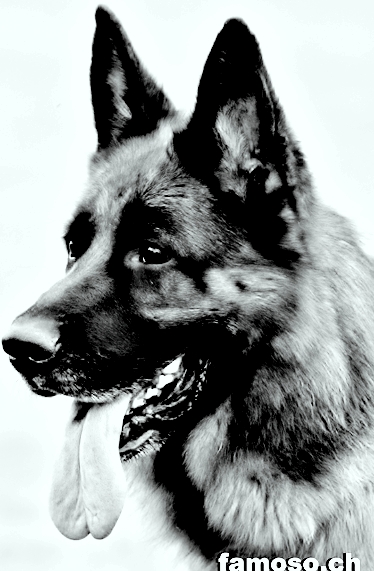 Pořádá ZKO Sušice č. 301, dne 1. Července 2012Na fotbalovém stadionu v Hrádku u SušiceProgram:         8:30-9:45   přejímka psů, veterinární prohlídka                         Od 10:00 zahájení výstavy, posuzování jednotlivých kategoriíPřestávka mezi třídou dospívající a pracovní bude ukázka záchranářůOtevřené třídy:                dorost(6-12 měsíců), mladých (12-18 měsíců),                             dospívající (18-24 měsíců), pracovní (od 24 měsíců)Rozhodčí: Jiří ŠiškaVýstavní poplatky pro členy ČKNO: Za prvního psa: 300,- Kč,  za dalšího psa téhož majitele: 200,-Kč Výstavní poplatky pro nečleny ČKNO:Za prvního psa: 600,- Kč,  za dalšího psa téhož majitele: 400,- KčKaždý účastník obdrží diplom a dárek. Pro první tři krátkosrsté psy v každé kategorii jsou připravené hodnotné ceny poháry, krmivo… U dlouhosrstých psů v každé kategorii bude odměňován pes za první místo. Pro kterého máme připravené také hodnotné ceny poháry, krmivo…Přihlášky a poplatky složenkou typu: ,,C“ zasílejte na adresu: Tereza Knížková, Pod Lesem 1 199, Sušice II, 342 01, Tel: 602 974 697 a  nebo na email:  zkosusice301@email.cz  http://www.zkosusice.cz  Uzávěrka přihlášek: 24. června 2012Doklady nutné pro účast:● Průkaz původu psa ● Výkonnostní a výstavní průkaz psa. ● Očkovací průkaz s platným očkováním psa, ● Průkaz členství ČKNO (pokud jste členem ČKNO)Ke každé přihlášce na výstavu musí být přiložena fotokopie průkazu původu přihlášeného jedince, kopie dokladu o zaplacení výstavního poplatku a kopie průkazu člena ČKNO (pokud jste). Fotokopie dokladů nevracíme. Pro zařazení do pracovní třídy musí být přiložena fotokopie potvrzení o vykonané zkoušce. Zápis RTG v průkazu původu psa již musí být  zapsán  plemennou knihou od třídy dospívajících! Od třídy mladých budou psi a feny posuzováni se střelbou! Z účasti na výstavě jsou vyloučeni jedinci dle čl. 12 výstavního řádu ČMKU. Protest proti rozhodnutí rozhodčího není přípustný. Protestovat lze pouze z formálních důvodů porušení výstavních předpisů a propozic. Protest musí být podán písemně současně se složením jistiny 500,- Kč a to pouze v průběhu výstavy. Nebude-li protest uznán, jistina propadá ve prospěch pořadatele výstavy.Pokud není v propozicích uvedeno jinak, platí ustanovení Mezinárodního výstavního řádu FCI a výstavního řádu ČKNO. V případě, že by se výstava nekonala z objektivních příčin, budou poplatky použity k uhrazení nákladů na výstavu. Neúčast na výstavě není důvodem pro vrácení výstavního poplatku. !!!Za případné škody způsobené psem zodpovídá vystavovatel!!!PŘIHLÁŠKASrst:         Krátkosrstý                                         DlouhosrstýTřída:       Dorostu                 Mladých                Dospívajících                PracovníPohlaví:     Pes                                                       Fena Jméno psa/feny:  ……………………………………………………………………………………………..Datum narození: …………………………….č. zápisu:…………………………………Tetovací č. ……..…………...............................č. čipu........................................................RTG:……………………………….Zkoušky:……………………………………………Otec:……………………………………………č. zápisu: ……………………………….Matka:………………………………………… č. zápisu:………..……………………...Chovatel (jméno,  adresa):……………………………………………………………….……………………………………………………………………………………………...Majitel (jméno, adresa):……………………………………………………………..........……………………………………………………………………………………………..Držitel (jméno,adresa):………...………………………………………………………………………………………………………………………………………………………...Email:………………………………………………Tel:………………………………….Datum:………………………..Jméno podpis:…………………………………...............  HODÍCÍ SE ZAKROUŽKUJTE                                         !!!VYPLŇUJTE ČITELNĚ!!!